POJASNILA RAZPISNE DOKUMENTACIJE za oddajo javnega naročila JN002973/2021-B01 - A-100/21; datum objave: 11.05.2021 Datum prejema: 25.05.2021   11:19Vprašanje:Spoštovani!
CESTA P2-P28
ODVODNJAVANJE
Izdelava kanalizacije iz cevi iz plastičnih mas, dvoslojnih rebrastih PEHD cevi DN200, vgrajenih na podložno plast iz cementnega betona-obbetoniranih, odprtine za vstop vode so porazdeljene po temenskem krožnem obodu cevi znotraj 120 stopinjskega središčnega kota. m1 130

Ali so to drenažno - kanalizacijske cevi. Če so, potem ne morejo biti obbetonirane.

Hvala za odgovor in lep pozdrav.Odgovor:Predvideno je delno obbetoniranje drenažno kanalizacijskih cevi. 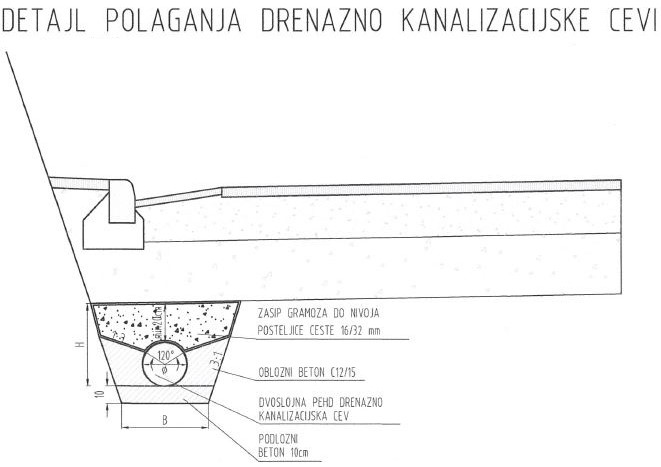 Številka:43001-150/2021-13oznaka naročila:A-100/21 G   Datum:25.05.2021MFERAC:2431-21-000576/0Rekonstrukcija ceste in ureditev kolesarske povezave Idrija-Podroteja na odseku G2-102/1034